				La Talaudière, le 29/05/2021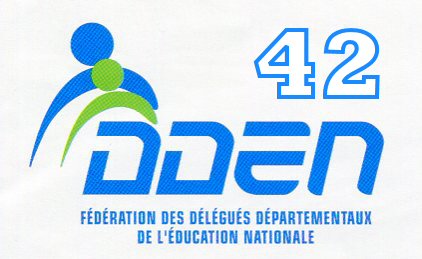 Monsieur(Madame) le(la) directeur(trice),Depuis plus d’un an, notre pays subit une crise sanitaire sans précédent qui a eu des répercussions très importantes sur la vie de nos écoles. L’École Primaire (Maternelle et Élémentaire) a dû s’adapter aux différents plans sanitaires mis en œuvre. En parallèle, il semble que parfois le climat se soit dégradé dans ou autour des écoles.Aussi, la Fédération nationale des DDEN lance une nouvelle consultation sur tout le territoire, intitulée : « Climat, violences, citoyenneté dans les écoles primaires ». Nous connaissons vos charges de travail accrues en particulier cette année scolaire, d’où ce questionnaire simple à renseigner, basé sur votre volontariat et sur l’anonymat qui ne devrait vous prendre que 15 mn.Nous vous encourageons à y répondre, avant le 6 juillet, en utilisant le lien ci-dessous :https://forms.gle/nwagbEgF6bSRRGDn7Bien sûr nous vous tiendrons informé du retour de la Fédération des DDEN. Une synthèse nationale et des synthèses départementales de cette enquête doivent être publiées en septembre prochain.Merci pour votre implication.Prenez soin de vous ! L’École, ses élèves ont besoin de vous !   Bien cordialement							René Marion							Président départemental des DDEN Loire